「新大分スタンダード」による主体的・対話的で深い学びの実現に向けた学習指導案（略案）例①学年・組①学年・組②職名・授業者氏名②職名・授業者氏名③教科④ペアでの話合い活動⑤グループでの話合い活動２年１組２年１組教諭・日田　太郎教諭・日田　太郎国語有 ・ 無有 ・ 無⑥単元名(題材名)⑥単元名(題材名)家の人に、「スイミー」を紹介する文章を書こう　『スイミー』家の人に、「スイミー」を紹介する文章を書こう　『スイミー』家の人に、「スイミー」を紹介する文章を書こう　『スイミー』家の人に、「スイミー」を紹介する文章を書こう　『スイミー』家の人に、「スイミー」を紹介する文章を書こう　『スイミー』⑦本時のねらい⑦本時のねらいスイミーが次第に元気を取り戻していった理由を、海の生き物たちの様子を表す比喩表現や「たびに」という言葉に着目することによって、具体的に想像することができるようにする。スイミーが次第に元気を取り戻していった理由を、海の生き物たちの様子を表す比喩表現や「たびに」という言葉に着目することによって、具体的に想像することができるようにする。スイミーが次第に元気を取り戻していった理由を、海の生き物たちの様子を表す比喩表現や「たびに」という言葉に着目することによって、具体的に想像することができるようにする。スイミーが次第に元気を取り戻していった理由を、海の生き物たちの様子を表す比喩表現や「たびに」という言葉に着目することによって、具体的に想像することができるようにする。スイミーが次第に元気を取り戻していった理由を、海の生き物たちの様子を表す比喩表現や「たびに」という言葉に着目することによって、具体的に想像することができるようにする。⑧本時の評価規準⑧本時の評価規準【思考・判断・表現Ｃエ】おもしろい海の生き物たちの様子やスイミーの行動を具体的に想像している。〔ノート〕【思考・判断・表現Ｃエ】おもしろい海の生き物たちの様子やスイミーの行動を具体的に想像している。〔ノート〕【思考・判断・表現Ｃエ】おもしろい海の生き物たちの様子やスイミーの行動を具体的に想像している。〔ノート〕【思考・判断・表現Ｃエ】おもしろい海の生き物たちの様子やスイミーの行動を具体的に想像している。〔ノート〕【思考・判断・表現Ｃエ】おもしろい海の生き物たちの様子やスイミーの行動を具体的に想像している。〔ノート〕⑨展開めあて家の人に、「スイミー」を紹介する文章を書こう。家の人に、「スイミー」を紹介する文章を書こう。家の人に、「スイミー」を紹介する文章を書こう。家の人に、「スイミー」を紹介する文章を書こう。家の人に、「スイミー」を紹介する文章を書こう。⑨展開課　題どうして、スイミーはだんだん元気を取り戻したのかな。どうして、スイミーはだんだん元気を取り戻したのかな。どうして、スイミーはだんだん元気を取り戻したのかな。どうして、スイミーはだんだん元気を取り戻したのかな。⑨展開「Ｃ:努力を要する」状況の児童への手立て・海の生き物たちの様子を絵に描いたり動作化したりさせることで、比喩表現を具体的に想像させる。・全体交流でペープサートを操作させ、スイミーが元気を取り戻していく時間の経過をとらえさせる。「Ｃ:努力を要する」状況の児童への手立て・海の生き物たちの様子を絵に描いたり動作化したりさせることで、比喩表現を具体的に想像させる。・全体交流でペープサートを操作させ、スイミーが元気を取り戻していく時間の経過をとらえさせる。「Ｃ:努力を要する」状況の児童への手立て・海の生き物たちの様子を絵に描いたり動作化したりさせることで、比喩表現を具体的に想像させる。・全体交流でペープサートを操作させ、スイミーが元気を取り戻していく時間の経過をとらえさせる。「Ｃ:努力を要する」状況の児童への手立て・海の生き物たちの様子を絵に描いたり動作化したりさせることで、比喩表現を具体的に想像させる。・全体交流でペープサートを操作させ、スイミーが元気を取り戻していく時間の経過をとらえさせる。⑨展開「特別な支援等の配慮を要する」児童への手立て・ブルドーザーやゼリーなど、児童が知っているものの写真を見せながら、動きや様子などを具体的な言葉に表すようにする。「特別な支援等の配慮を要する」児童への手立て・ブルドーザーやゼリーなど、児童が知っているものの写真を見せながら、動きや様子などを具体的な言葉に表すようにする。「特別な支援等の配慮を要する」児童への手立て・ブルドーザーやゼリーなど、児童が知っているものの写真を見せながら、動きや様子などを具体的な言葉に表すようにする。「特別な支援等の配慮を要する」児童への手立て・ブルドーザーやゼリーなど、児童が知っているものの写真を見せながら、動きや様子などを具体的な言葉に表すようにする。⑨展開まとめ海にあるおもしろいものをたくさん見たから。海にあるおもしろいものをたくさん見たから。海にあるおもしろいものをたくさん見たから。海にあるおもしろいものをたくさん見たから。⑨展開振り返り・スイミーがだんだん元気になったことも、家の人に知らせたいな。・スイミーは、自分がみんなと違うことが嫌じゃなくなったと思ったよ。・スイミーがだんだん元気になったことも、家の人に知らせたいな。・スイミーは、自分がみんなと違うことが嫌じゃなくなったと思ったよ。・スイミーがだんだん元気になったことも、家の人に知らせたいな。・スイミーは、自分がみんなと違うことが嫌じゃなくなったと思ったよ。・スイミーがだんだん元気になったことも、家の人に知らせたいな。・スイミーは、自分がみんなと違うことが嫌じゃなくなったと思ったよ。・スイミーがだんだん元気になったことも、家の人に知らせたいな。・スイミーは、自分がみんなと違うことが嫌じゃなくなったと思ったよ。板書計画めあていえの人に、「スイミー」をしょうかいする文しょうを書こう。スイミー　　　　　レオ＝レオニ　さく・絵たにかわ　しゅんたろう　やくかだいどうして、スイミーはだんだん元気をとりもどしのかな。おもしろいものを見るたびに、スイミーは、だんだん元気をとりもどした。にじ色のゼリーの ような くらげ。水中ブルドーザー みたいな いせえび。うなぎ。かおを見るころには、しっぽをわすれているほど長い。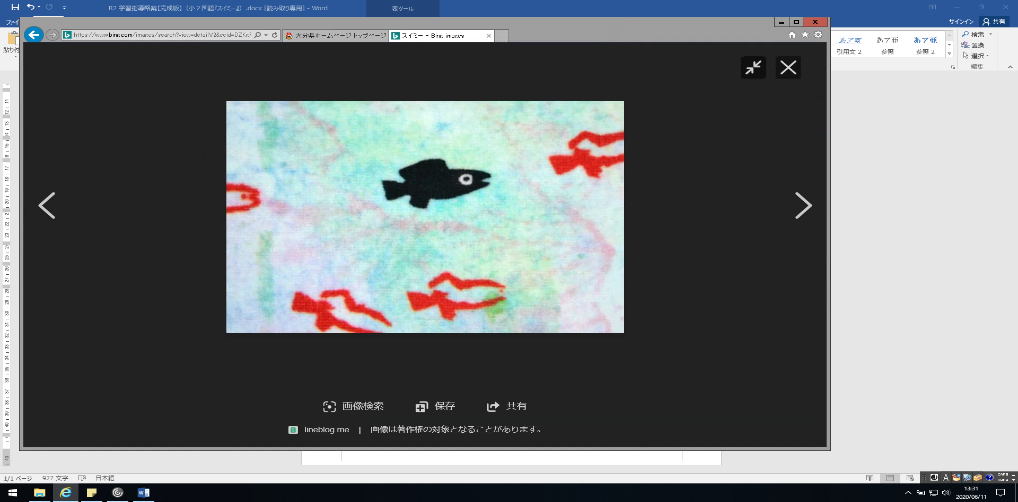 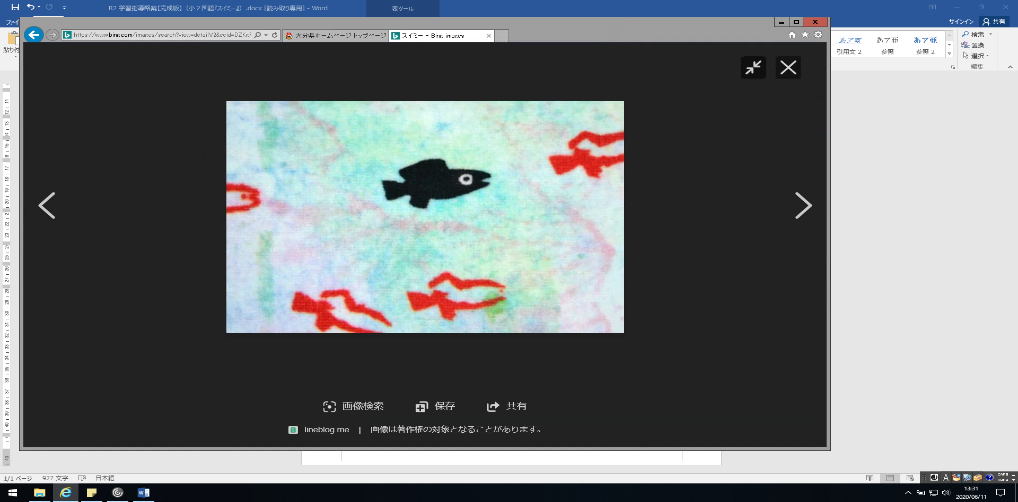 まとめスイミーがだんだん元気をとりもどしたのは、海にあるおもしろいものをたくさん見たから。ふりかえりスイミーがだんだん元気になったことも、いえの人にしらせたいな。板書計画めあていえの人に、「スイミー」をしょうかいする文しょうを書こう。スイミー　　　　　レオ＝レオニ　さく・絵たにかわ　しゅんたろう　やくかだいどうして、スイミーはだんだん元気をとりもどしのかな。おもしろいものを見るたびに、スイミーは、だんだん元気をとりもどした。にじ色のゼリーの ような くらげ。水中ブルドーザー みたいな いせえび。うなぎ。かおを見るころには、しっぽをわすれているほど長い。まとめスイミーがだんだん元気をとりもどしたのは、海にあるおもしろいものをたくさん見たから。ふりかえりスイミーがだんだん元気になったことも、いえの人にしらせたいな。板書計画めあていえの人に、「スイミー」をしょうかいする文しょうを書こう。スイミー　　　　　レオ＝レオニ　さく・絵たにかわ　しゅんたろう　やくかだいどうして、スイミーはだんだん元気をとりもどしのかな。おもしろいものを見るたびに、スイミーは、だんだん元気をとりもどした。にじ色のゼリーの ような くらげ。水中ブルドーザー みたいな いせえび。うなぎ。かおを見るころには、しっぽをわすれているほど長い。まとめスイミーがだんだん元気をとりもどしたのは、海にあるおもしろいものをたくさん見たから。ふりかえりスイミーがだんだん元気になったことも、いえの人にしらせたいな。板書計画めあていえの人に、「スイミー」をしょうかいする文しょうを書こう。スイミー　　　　　レオ＝レオニ　さく・絵たにかわ　しゅんたろう　やくかだいどうして、スイミーはだんだん元気をとりもどしのかな。おもしろいものを見るたびに、スイミーは、だんだん元気をとりもどした。にじ色のゼリーの ような くらげ。水中ブルドーザー みたいな いせえび。うなぎ。かおを見るころには、しっぽをわすれているほど長い。まとめスイミーがだんだん元気をとりもどしたのは、海にあるおもしろいものをたくさん見たから。ふりかえりスイミーがだんだん元気になったことも、いえの人にしらせたいな。板書計画めあていえの人に、「スイミー」をしょうかいする文しょうを書こう。スイミー　　　　　レオ＝レオニ　さく・絵たにかわ　しゅんたろう　やくかだいどうして、スイミーはだんだん元気をとりもどしのかな。おもしろいものを見るたびに、スイミーは、だんだん元気をとりもどした。にじ色のゼリーの ような くらげ。水中ブルドーザー みたいな いせえび。うなぎ。かおを見るころには、しっぽをわすれているほど長い。まとめスイミーがだんだん元気をとりもどしたのは、海にあるおもしろいものをたくさん見たから。ふりかえりスイミーがだんだん元気になったことも、いえの人にしらせたいな。板書計画めあていえの人に、「スイミー」をしょうかいする文しょうを書こう。スイミー　　　　　レオ＝レオニ　さく・絵たにかわ　しゅんたろう　やくかだいどうして、スイミーはだんだん元気をとりもどしのかな。おもしろいものを見るたびに、スイミーは、だんだん元気をとりもどした。にじ色のゼリーの ような くらげ。水中ブルドーザー みたいな いせえび。うなぎ。かおを見るころには、しっぽをわすれているほど長い。まとめスイミーがだんだん元気をとりもどしたのは、海にあるおもしろいものをたくさん見たから。ふりかえりスイミーがだんだん元気になったことも、いえの人にしらせたいな。板書計画めあていえの人に、「スイミー」をしょうかいする文しょうを書こう。スイミー　　　　　レオ＝レオニ　さく・絵たにかわ　しゅんたろう　やくかだいどうして、スイミーはだんだん元気をとりもどしのかな。おもしろいものを見るたびに、スイミーは、だんだん元気をとりもどした。にじ色のゼリーの ような くらげ。水中ブルドーザー みたいな いせえび。うなぎ。かおを見るころには、しっぽをわすれているほど長い。まとめスイミーがだんだん元気をとりもどしたのは、海にあるおもしろいものをたくさん見たから。ふりかえりスイミーがだんだん元気になったことも、いえの人にしらせたいな。